Конспект интегрированного занятия с приоритетом изобразительной деятельности и использованием палочек Кюизенера«Домик для котят».Задачи:- Развитие сюжетно-игрового замысла. - развитие сострадания к братьям нашим меньшим.- повторить геометрические фигуры- развитие мелкой моторики- обогащение словарного запаса (многоквартирный, многоэтажный)Материалы:Плоскостное аппликативное изображение в виде отдельных тонированных листов. Фломастеры, карандаши, краски,  магнитная доска.  Печатная кукла-кошка. Картинки с котятами для каждого ребенка.Предварительная работа:Чтение потешек, стихи о животных, рисование иллюстраций с элементами декоративной росписи.Предварительная работа:(игры с детьми)Мышки водят хоровод и готовятся в поход…Черный кот разинул  рот:- Непонятливый народ!Рассердился черный кот –Разогнал весь хоровод…2. Кошки – мышкиЭта ручка – мышка. (Правая рука.)Эта ручка – кошка. (Левая рука.)В кошки – мышки поиграть (Пошевелить пальцами.)Можем мы немножко.Мышка лапками скребёт, (Соответственно.)Мышка корочку грызёт. (Правая рука «покусывает» пальцы левой руки.)Кошка это слышит (Рука к уху.)И крадётся к мыши. (Правая рука «крадётся».)3.4. Наш кот(потешка)Как у нашего котаШубка очень хороша.Как у котика усыУдивительной красы.Глаза смелые, зубки белые.- Ребята, кто это? Мяу-мяу! Может это зайка? (Звучит запись).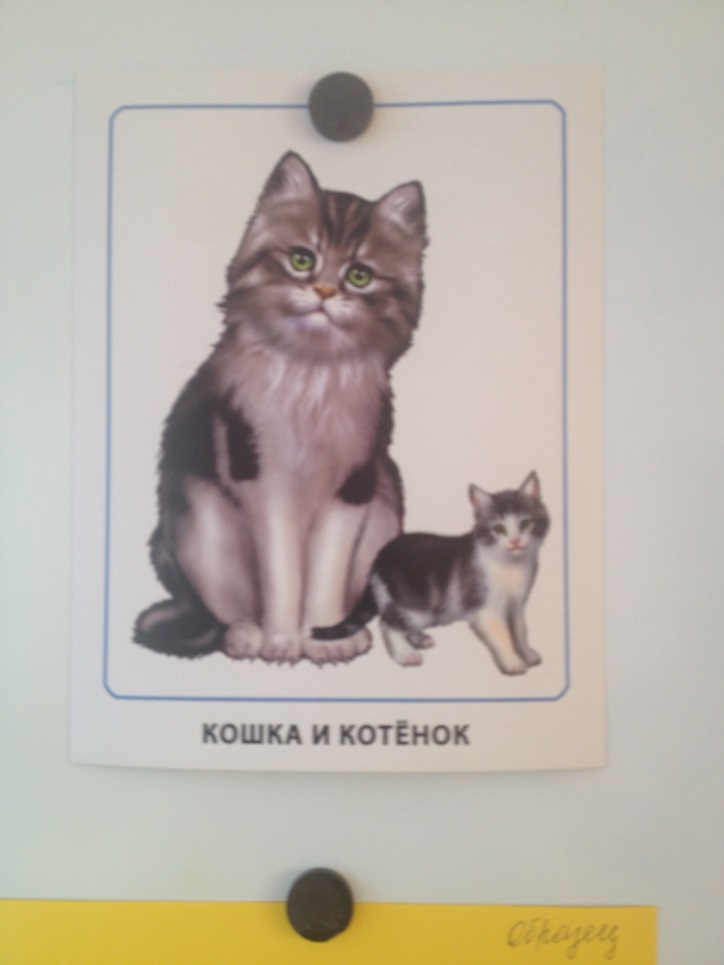 - Может это щенок? (снова звучит запись).- Ну, конечно, это же кошка! Вывесить картинку кошки на доску.- Давайте послушаем, Что она нам скажет.(играет аудио запись)- Кошка, а где твой дом? Где ты живешь с котятами?- Раз у тебя нет дома, мы постараемся тебе помочь. -Ребятки, хотите вы помочь маме – кошке и ее котятам построить дом?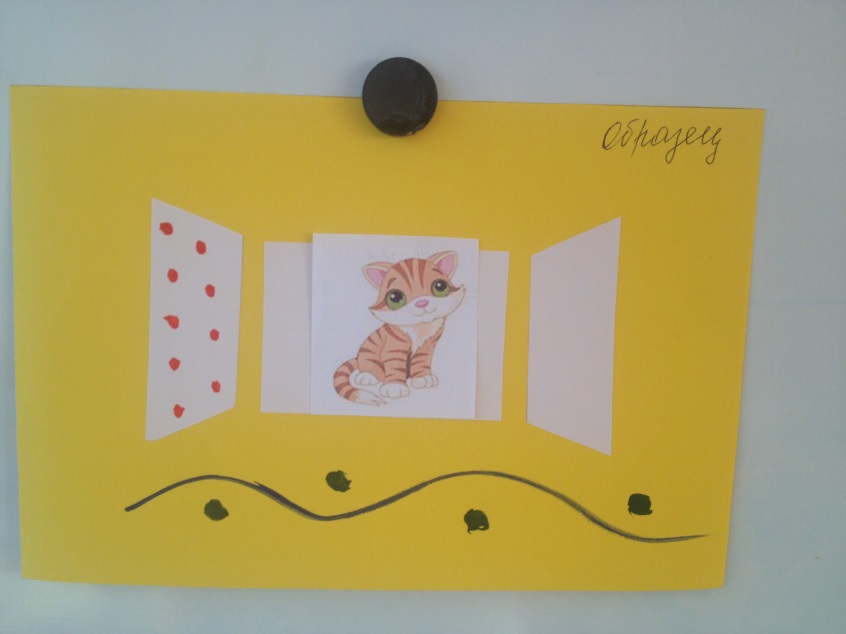 - Посмотрите, ребята, как мы будем строить дом:Каждый из вас будет украшать часть домика. А для того, чтобы дом был красивым, мы украсим его узорами. Украшаем стены, ставни, окно точками, линиями, кружочками.У каждого из вас на столе есть краски, фломастеры, карандаши, кисточка и стаканчик с водой. Я раздам вам «панель» от дома с окошком и ставенками. И вы можете приступать к работе.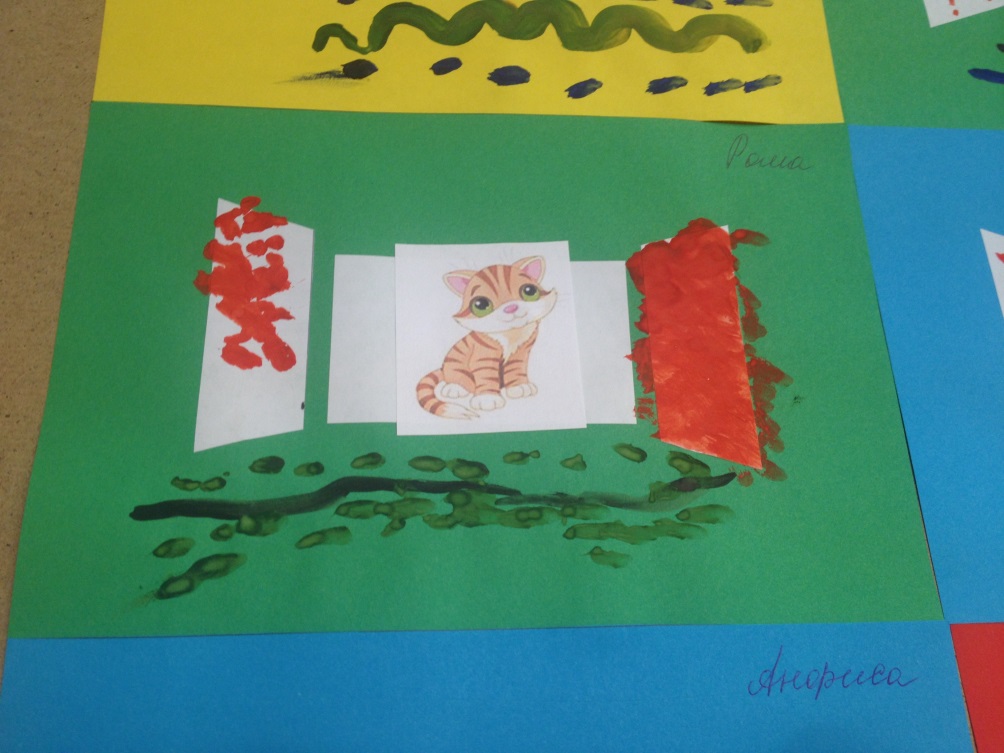 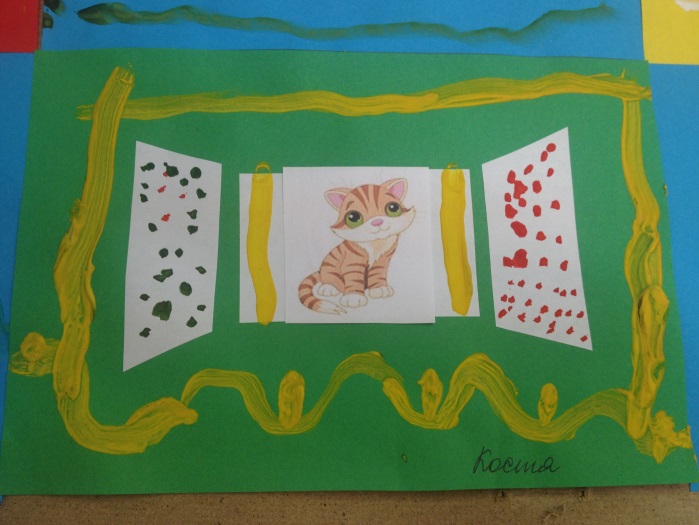 Когда дети украсят «панели – стены, воспитатель предлагает построить дом для кошки и котят.Воспитатель просит каждого ребенка принести украшенную им «стену» и наклеить на лист ватмана. Получился большой многоквартирный дом. На каждое окошко мы посадим по котенку, а маму-кошку поселим на самом верхнем этаже.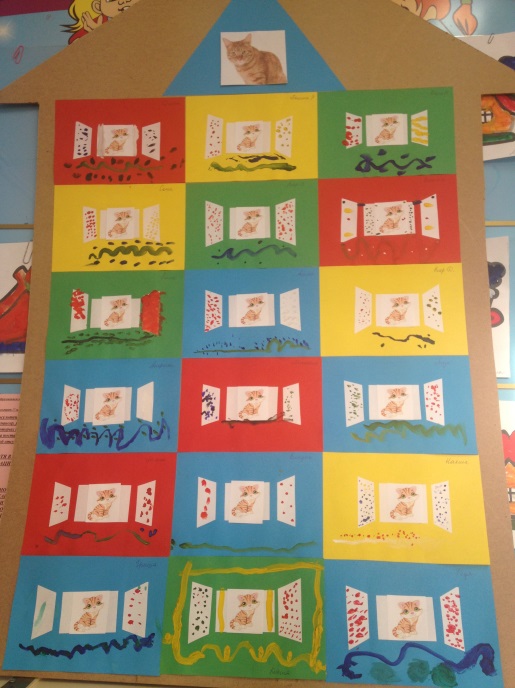 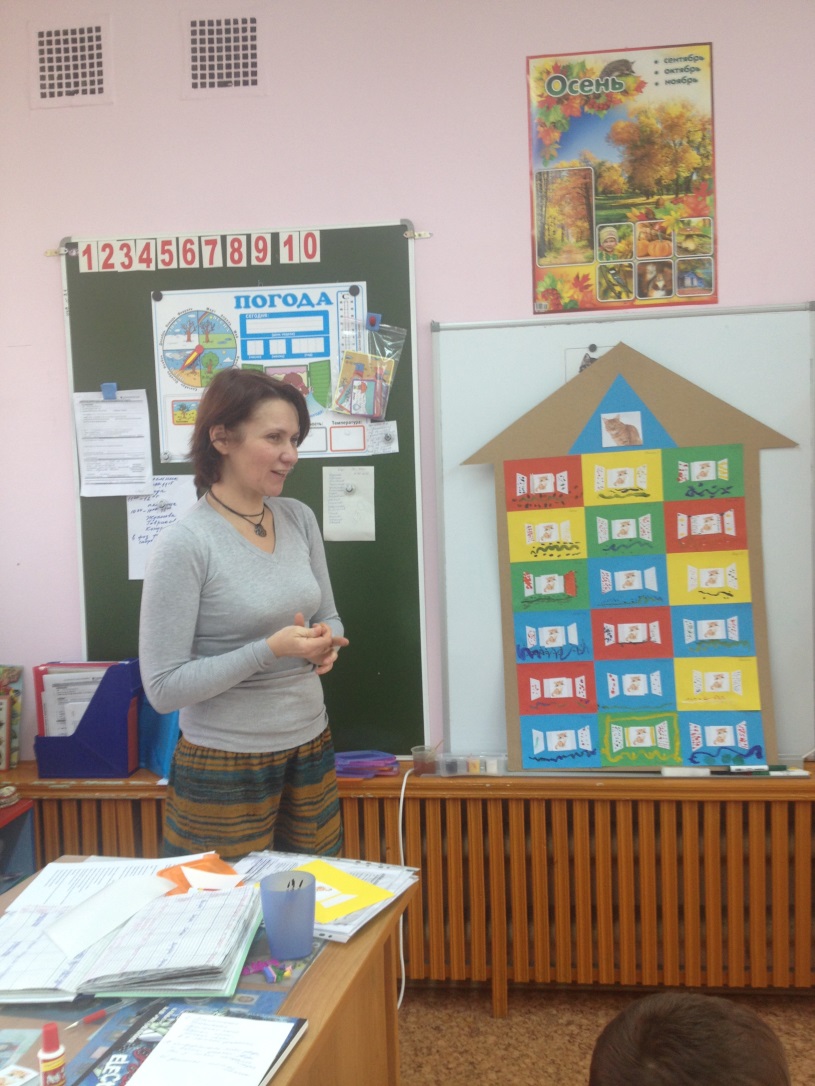 Посмотрите, какой большой и красивый дом у нас получился. Теперь у мамы-кошки и ее котят есть большой и красивый дом.- Спасибо вам, ребята за помощь! Теперь котята и их мама не замерзнут, и будут проводить свое время в уютном доме.- Вам нравится этот дом?Какой он у нас получился?  (многоэтажный, многоквартирный, большой, красивый, уютный…)-Молодцы, ребята! А вам понравилось рисовать?А давайте каждый теперь нарисует свой собственный дом, но не красками и карандашами. А при помощи палочек Кюизенера. Т.е., мы сложим дом из палочек. Согласны?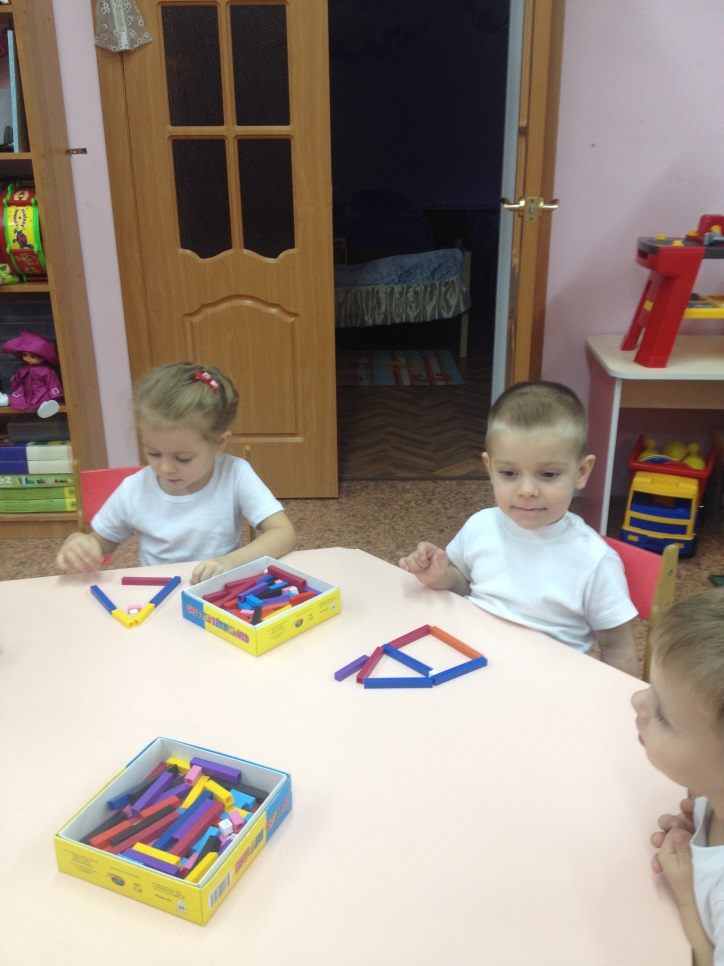 Тогда приступаем…После того, как дети справятся с работой, проводится опрос о новых домиках: что ребенок сделал, нарисовал или построил домик при помощи палочек?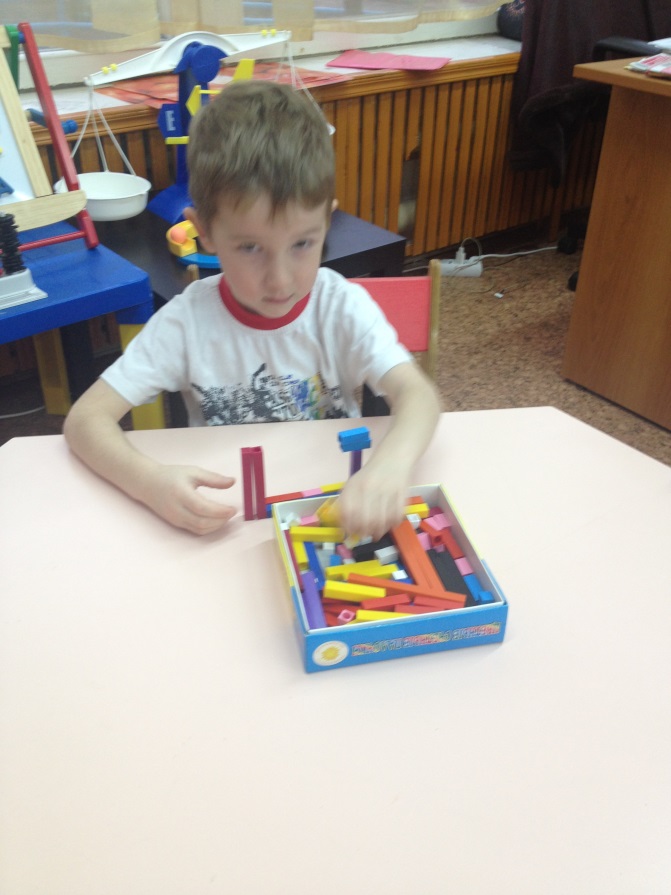 Какую геометрическую форму напоминает ему крыша? Сколько синих палочек ребенок использовал в работе? Сколько желтых? Какая палочка в его рисунке или постройке самая маленькая? Самая большая? Кто живет в этом доме? И т.д.)Спасибо, ребята! Все ваши дома достойны похвалы, а умение работать дружно, помогая тем, кто затрудняется, тем, кто просит помощи достойно особой похвалы. Вы помогли сегодня братьям нашим меньшим и построили для кошки и котят прекрасный дом. За все это каждый сегодня получает медаль. 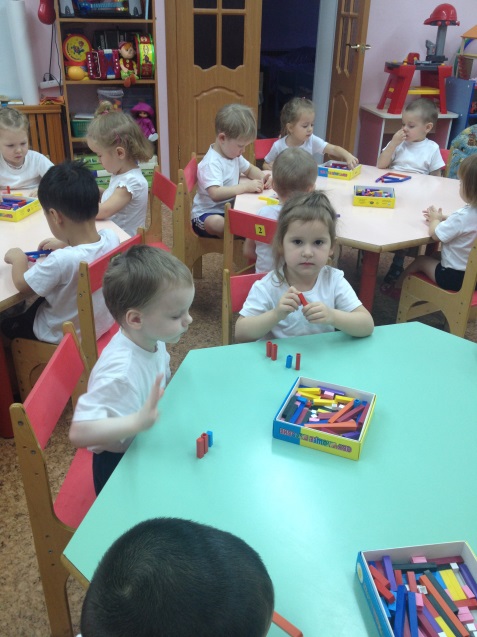 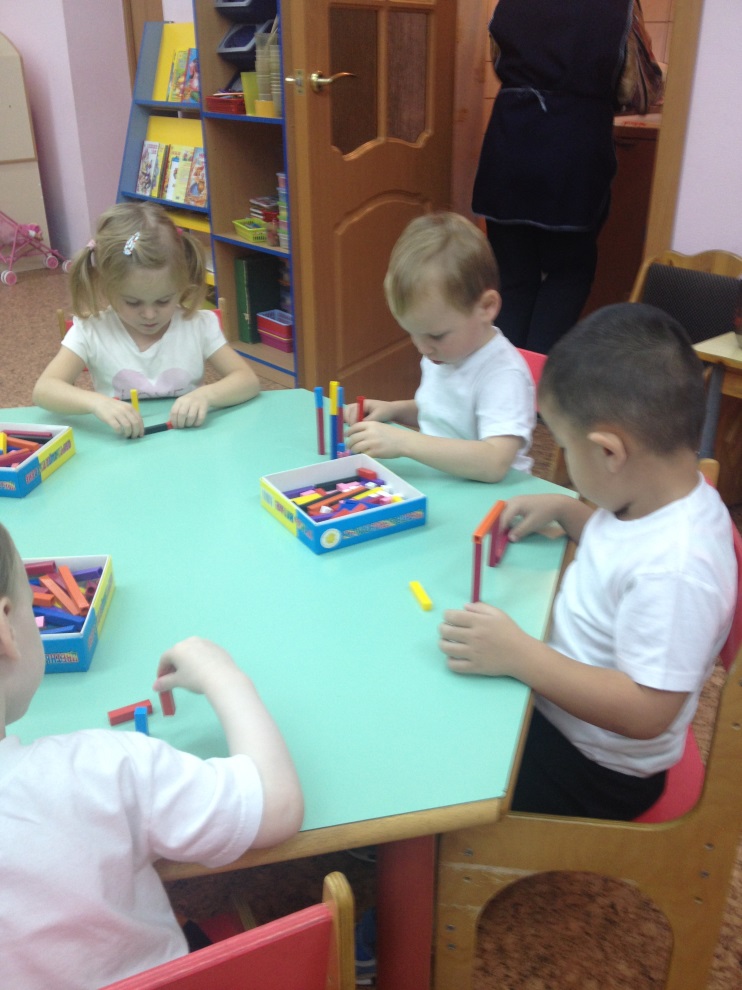 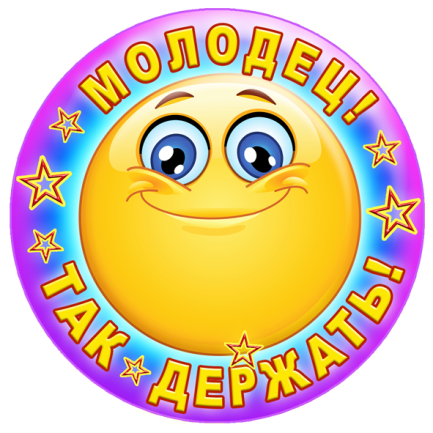 Осторожно, словно кошкаДо дивана от окошкаНа носочках мы пройдёмся,Ляжем и в кольцо свернёмся.А теперь пора проснуться,Распрямиться, потянутьсяМы легко с дивана спрыгнем,Спинки мы дугою выгнем,Лапкой грудку и животикМы помоем, словно котик.И свернёмся вновь колечком,Словно кот у тёплой печки.(В. Иванова)